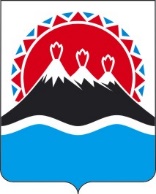 П О С Т А Н О В Л Е Н И ЕГУБЕРНАТОРА КАМЧАТСКОГО КРАЯ                  г. Петропавловск-КамчатскийПОСТАНОВЛЯЮ:1. Внести в постановление Губернатора Камчатского края от 10.04.2020                 № 50 "О мерах по недопущению распространения новой коронавирусной инфекции (COVID-19) на территории Камчатского края" следующие изменения:5) пункт 1 части 10 изложить в следующей редакции:"1) проведение досуговых, развлекательных, зрелищных, культурных, выставочных, просветительских, рекламных, всех форм публичных мероприятий и иных мероприятий с очным присутствием граждан (за исключением публичных слушаний, общественных обсуждений, предусмотренных статьей 28 Федерального закона от 06.10.2003 № 131-ФЗ "Об общих принципах организации местного самоуправления в Российской Федерации", проведения 13 мая 2021 года в развлекательном центре «Роллердром» праздничной молитвы, приуроченной к окончанию священного месяца Рамадан, проведения 22 мая 2021 года на открытых площадках праздничного мероприятия "Большая городская линейка - последний звонок 2021", проведения 22 мая 2021 года Форума коренных малочисленных народов Севера, Сибири и Дальнего Востока Российской Федерации, проведения 23 мая 2021 года IV Съезда Региональной общественной организации "Ассоциация коренных малочисленных народов Севера Камчатского края"), а также оказание соответствующих услуг, в том числе в парках, на аттракционах (за исключением парков и аттракционов, указанных в пункте 11 части 6 настоящего постановления), торгово-развлекательных центрах и в иных местах массового посещения граждан (за исключением организаций культуры государственной, муниципальной и негосударственной принадлежности в Камчатском крае);";2) часть 30 изложить в следующей редакции:"30. Министерству образования Камчатского края совместно с органами местного самоуправления муниципальных образований в Камчатском крае обеспечить:1) проведение детских утренников в учреждениях дошкольного образования в Камчатском крае с соблюдением изолированности и социального дистанцирования сотрудников учреждения, а также воспитанников и родителей отдельно взятой детской группы от других участников аналогичных групп дошкольного учреждения при проведении таких мероприятий с соблюдением санитарно-эпидемиологических требований;2) проведение последних звонков для учащихся 9-х и 11-х классов в общеобразовательных организациях в Камчатском крае и для студентов выпускных групп в профессиональных образовательных организациях в Камчатском крае с соблюдением изолированности и социального дистанцирования сотрудников образовательной организации, а также учащихся (студентов) и родителей отдельно взятого класса (выпускной группы) от других учащихся (студентов) аналогичных классов (групп) образовательной организации, а также с соблюдением при проведении таких мероприятий иных санитарно-эпидемиологических требований.".2. Настоящее постановление вступает в силу со дня его официального опубликования.[Дата регистрации]№[Номер документа]О внесении изменений в постановление Губернатора Камчатского края от 10.04.2020                № 50 "О мерах по недопущению распространения новой коронавирусной инфекции (COVID-19) на территории Камчатского края"  Губернатор Камчатского края[горизонтальный штамп подписи 1]В.В. Солодов